LebenslaufAhyoung Kim       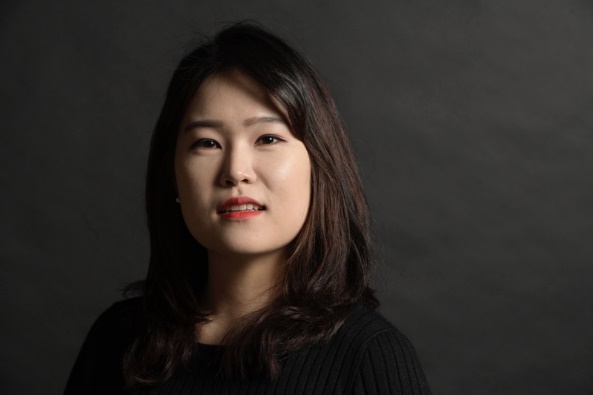 Persönliche DatenName            Ahyoung KimAnschrift         Hindenburgstr. 34, 30175 HannoverTel.              0179/4210479E-mail           ssorg91@gmail.comGeb.             25.04.1991 Masan (Süd Korea)Ausbildung2018~Soloklasse Hochschule für Musik, Theater und Medien Hannover Prof. Dr. Marek Rzepka2015~2018 Masterstudium Hochschule für Musik, Theater und Medien Hannover Prof. Dr. Marek Rzepka2010~2014 Bachelorstudium an der Yonsei-Universität in Korea Bühne-erfahrungOkt. 2015             La Traviata (Violetta)                       Kammeropern Halle(saale)Feb. 2017          Die Zauberflöte (1.Dame)                     Musikhochschule HannoverJun. 2016          Cosi fan tutte (Fiordiligi)                     Musikhochschule HannoverApril. 2017                Konzert                                   Gewandhaus in LeipzigOkt. 2017                 Konzert                                       Townhall in JihlavaFeb. 2018           Pariser Leben (Baronin)                     Musikhochschule HannoverFeb. 2019           Ariadne auf Naxos(Ariadne)                   Musikhochschule Hannove WettbewerbenOkt. 2017      3.Preis                       Pustina International vocla Competition in CzechenNov. 2017   1.Preis, Philharmonik Preis    International vocal Competition of Jan Kiepura in PolenMär.2019    1.Preis, OrchesterPreis     International Gesangswettbewerb Immling in DeutschlandRepertoireSopranDie Zauberflöte (1.Dame)La Boheme (Mimi)La Traviata (Violetta)Cosi fan tutte (Fiordiligi)Trandot (Liu)Die Fledermaus(Rosalinde)Ariadne auf Naxos (Ariadne)